青少年交換早期帰国フォーム 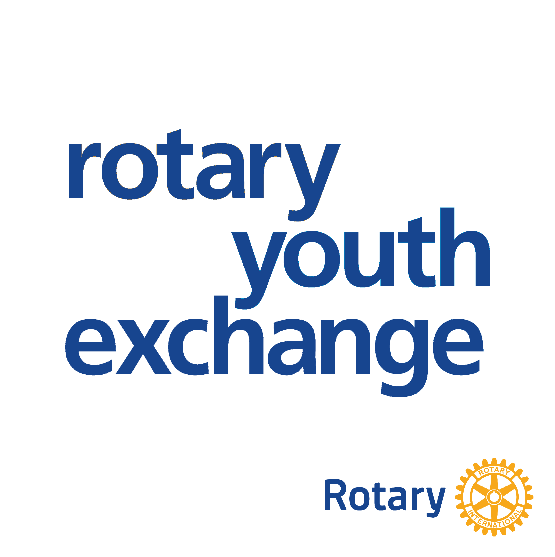 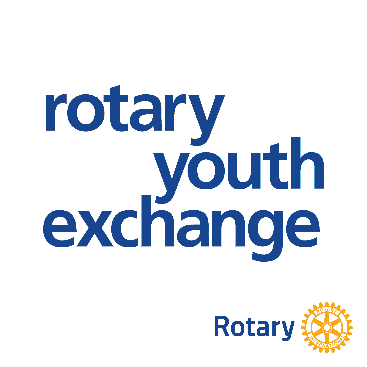 記入方法：以下の書式に漏れなくご記入の上、RIまでご提出ください（youthexchange@rotary.org）。今回の早期帰国に至った経緯を簡潔に説明した文書をご提出ください。背景が、すでに報告書にて報告されている場合は、この文書に「添付の報告書を参照」とご明記ください。この場合、それ以上の説明を文書に記載する必要はありません。  学生情報学生情報学生情報学生情報学生の氏名：受入地区からの出発日：受入地区：両親／保護者が通知を受けた日：派遣地区：派遣地区が通知を受けた日：交換の種類：早期帰国を決定した当事者  受入クラブ	 派遣クラブ 受入地区	 派遣地区 学生 	 両親／保護者 その他（ご明記ください）：     早期帰国の理由として当てはまるものすべてに印を
付けてください： ホームシック  不真面目な態度／学校や地域社会での活動への不参加 規則違反（ご明記ください）：      母国の学校による要件個人的な問題 法律違反  ホストファミリーとの問題  受入クラブとの問題  学校での問題（成績、出席、除籍）  添付の青少年保護に関する申し立て報告書にて報告された事故／事件  その他（ご明記ください）：     RIの方針に従い、すべての事件（事故、死亡、早期帰国、犯罪、虐待やハラスメントの申し立てを含むが、これらに限られない）は、その事件を地区役員が把握してから72時間以内にRIに報告されなければなりません。今回の早期帰国に当てはまるようであれば、本早期帰国フォームと共に、申し立て報告書をyouthprotection@rotary.orgまでご提出ください。  本書式に記入された情報は内密のものである可能性があり、知る必要のある人のみと共有すべきです。保管や輸送は厳重に行ってください。